Name: _____________________________________TOPIC 8: EvolutionPlease use the Council Rock Video Podcast to guide youA process in which new species develop from pre-existing species is known as __________________.
TRUE or FALSE: There are always enough resources to support all organisms: ___________________
 What happens to the species that have the advantageous traits?   						b. 
What happens to the species that do NOT have advantageous traits?

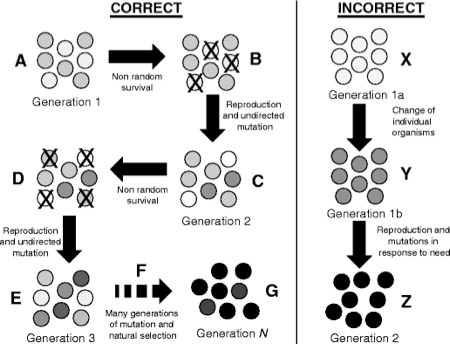 Explain why the INCORRECT section on the right IS incorrect



What are the three different types of isolating mechanisms?A decrease in genetic variation  caused by the formation of a new population by a small number of individuals from a larger population is known as ________________________________________.Describe the following pieces of evidence for evolutionFossils:Homologous structures:Analogous structures:Embryology:Biochemistry:What happens during gradualism? ___________________________________________________________
What happens during punctuated equilibrium? _________________________________________________
Give an example ofSelective breeding: ______________________________________________________Inbreeding: ____________________________________________________________Hybridization: __________________________________________________________